Publicado en Madrid el 13/06/2019 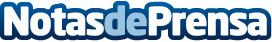 El segundo tomo de los cómics de Lux ya está disponibleRiot Games y Marvel Entertainment presentan la segunda parte de la historia de la Dama Luminosa.
Los cinco tomos estarán disponibles en la página del universo de League of Legends, en Marvel Unlimited y en ComixologyDatos de contacto:Francisco Diaz637730114Nota de prensa publicada en: https://www.notasdeprensa.es/el-segundo-tomo-de-los-comics-de-lux-ya-esta Categorias: Juegos Cómics Otros deportes http://www.notasdeprensa.es